Publicado en Madrid el 23/11/2018 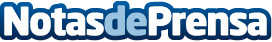 Más de 1,3 millones de españoles piensan comprar un altavoz inteligente en Black Friday y NavidadSolo el 50,2% de los encuestados sabe que tiene un asistente de voz en su móvil. '¿En qué puedo ayudarte?', informe de Ymedia sobre asistentes virtuales con datos de investigación en España y del Observatorio VSM de Vizeum en Nueva YorkDatos de contacto:Diego Jalón915631164Nota de prensa publicada en: https://www.notasdeprensa.es/mas-de-13-millones-de-espanoles-piensan_1 Categorias: Nacional Imágen y sonido Sociedad E-Commerce Consumo Dispositivos móviles http://www.notasdeprensa.es